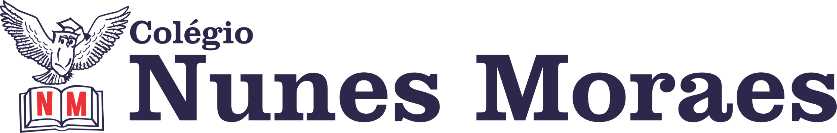 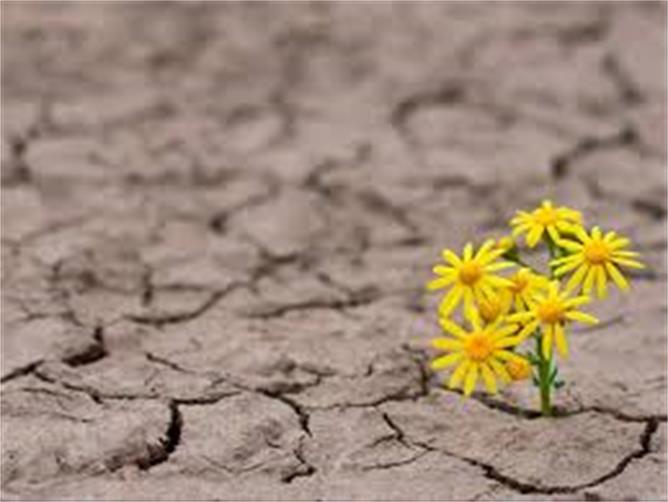 Um Dia Após o Outro                             Tiago Iorc"O novo viráPra re-harmonizarA terra, o ar, água e o fogoE sem se queixarAs peças vão voltarPra mesma caixa no final do jogoPode esperarO tempo nos diráQue nada como um dia após o outro"Escute completa em:  https://youtu.be/duaGQRtESyU  Sejam bem-vindos a mais uma tarde de aprendizagem. ►1ª AULA: 13h -13:55’   - MATEMÁTICA – PROFESSOR DENILSON SOUSA CAPÍTULO 7  – EQUAÇÃO DO 2º GRAU1° passo: organize-se com seu material, livro de Matemática, caderno, caneta, lápis e borracha.  2° passo: Leia as páginas de 28 e 293° passo: Acesse o link disponibilizado no grupo da sala no WhatsApp para a aula na plataforma Google Meet.  O professor Denilson trabalhar com resolução de questões. Caso não consiga acessar, comunique-se com a   Coordenação e realize as ações abaixo. Somente depois, realize o 4º passo. 1-Abra o arquivo que o professor Denilson colocou no grupo da sala e faça o estudo minucioso das resoluções contidas nele. 2-Anote as suas dúvidas sobre as questões. Quando a videoconferência terminar o professor Denilson vai atender você por meio do WhatsApp. 3-O professor Denilson vai disponibilizar no grupo da sala, um link com a gravação da videoconferência, assim que possível baixe essa gravação para esclarecer ainda mais a solução das questões.   4° passo: Baseado em seus conhecimentos, resolva a questão: Página 29 Q. 1Durante a resolução dessas questões o professor Denilson vai tirar dúvidas no grupo de WhatsApp da sala.    *Envie foto das atividades resolvidas para COORDENAÇÃO Manu. Escreva a matéria, seu nome e seu número em cada página.►2ª AULA: 13:55’-14:50’   -   INGLÊS    - PROFESSORA MONNALYSA FONTINELE CAPÍTULO  8 - PRESENT PERFECT   X SIMPLE PASTPáginas 72 a 75Passo 1:Acesse  google meet com o link disponibilizado pela professora no WhatsApp.Passo 2: Participe da  aula com explicações e resolução de atividades.   Caso não consiga acessar, comunique-se com a coordenação. Depois  resolva o máximo possível das páginas pedidas assistindo à videoaula do linkhttps://www.youtube.com/watch?v=OGJdDi1VpOo&list=PL0MlWarTr_1YTC5YKYYh31cg666hJTTBs&index=16       (Assista a  partir dos 20 minutos até o fim.)Passo 3: *Envie foto das atividades realizadas para COORDENAÇÃO Manu. Escreva a matéria, seu nome e seu número em cada página.►3ª AULA: 14:50’-15:45’  - MATEMÁTICA – PROFESSOR DENILSON SOUSACAPÍTULO 7  – EQUAÇÃO DO 2º GRAU1° passo: organize-se com seu material, livro de Matemática, caderno, caneta, lápis e borracha.  2° passo: leia a página 30 e 313° passo: Acesse o link disponibilizado no grupo da sala no WhatsApp para a aula na plataforma Google Meet.  O professor Denilson vai trabalhar com resolução equações de segundo grau. Caso não consiga acessar, comunique-se com a   Coordenação e realize as ações abaixo. Somente depois, realize o 4º passo. 1-Abra o arquivo que o professor Denilson colocou no grupo da sala e faça o estudo minucioso das resoluções contidas nele. 2-Anote as suas dúvidas sobre as questões. Quando a videoconferência terminar o professor Denilson vai atender você por meio do WhatsApp. 3-O professor Denilson vai disponibilizar no grupo da sala, um link com a gravação da videoconferência, assim que possível baixe essa gravação para esclarecer ainda mais a solução das questões.   4° passo: Baseado em seus conhecimentos, resolva a questão:  Página 30 Q. 1 e 2 (investigue!)Durante a resolução dessas questões o professor Denilson vai tirar dúvidas no grupo de WhatsApp da sala.    *Envie foto das atividades resolvidas para COORDENAÇÃO Manu. Escreva a matéria, seu nome e seu número em cada página.►INTERVALO: 15:45’-16:10’   ►4ª AULA:   16:10’-17:05’ – HISTÓRIA    -  PROFESSOR RÔMULO VIEIRA   CAPÍTULO 7 - A SEGUNDA GUERRA MUNDIAL1° passo: Assistir à aula pelo google meet- Abordaremos as principais características da Segunda Guerra Mundial.Caso você não consiga acessar a aula pelo google meet, comunique-se com a coordenação e assista à videoaula no link abaixo. https://www.youtube.com/watch?v=PT0yS04ZGuc&list=PL0MlWarTr_1YTC5YKYYh31cg666hJTTBs&index=161  2º passo: Atividade de sala: Questão 1-pág. 38*Envie foto das atividades resolvidas para COORDENAÇÃO Manu. Escreva a matéria, seu nome e seu número em cada página.►5ª AULA:   17:05’   - 18:00’    – 	QUÍMICA   -  PROFESSOR FRANCISCO PONTES   CAPÍTULO 7 – MODELO ATÔMICO SEGUNDO A MECÂNICA ONDULATÓRIA (PARTE 4)ETAPAS PARA O DESENVOLVIMENTO DA AULAETAPA 1 – ACESSO ao Google Meet, (https://bit.ly/acessomeet).# Videoaula Complementar:  https://bit.ly/c7qumica-p1ASSISTIR A PARTIR DE 45' 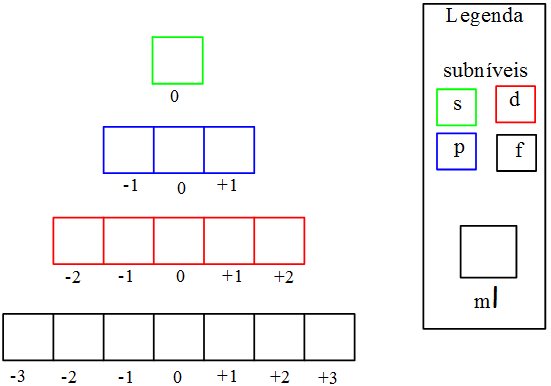 # Números máximo de elétrons nos subníveis# Energia dos subníveis# Número quântico magnético# Distribuição eletrônica em orbitais# Acompanhar a correção das atividades# Teoria da apostila SAS – p. 32 a 35Caso você não consiga acessar a aula pelo google meet,  comunique-se com a coordenação. DEPOIS,  - assista à videoaula complementar: https://bit.ly/c7qumica-p1- leia a teoria da apostila SAS – p. 32 a 35-fique atento às mensagens que seu professor enviará para o grupo de whatsapp- realize a etapa 2ETAPA 2 – ATIVIDADE DE SALA PARA ENVIO Resolva as questões 1 – agora é com você!, p. 34. / 	2, 3, 4 – testando seus conhecimentos, p. 36 e 37.Tempo: 20’*Envie foto das atividades resolvidas para COORDENAÇÃO Manu. Escreva a matéria, seu nome e seu número em cada página.ATIVIDADE PARA CASA (Envio para o Professor)Resolva as questões 5, 6, 7, 8 e 9 - atividades propostas, p. 38 e 39.Tarde de aulas finalizada. Você merece um bom descanso. 